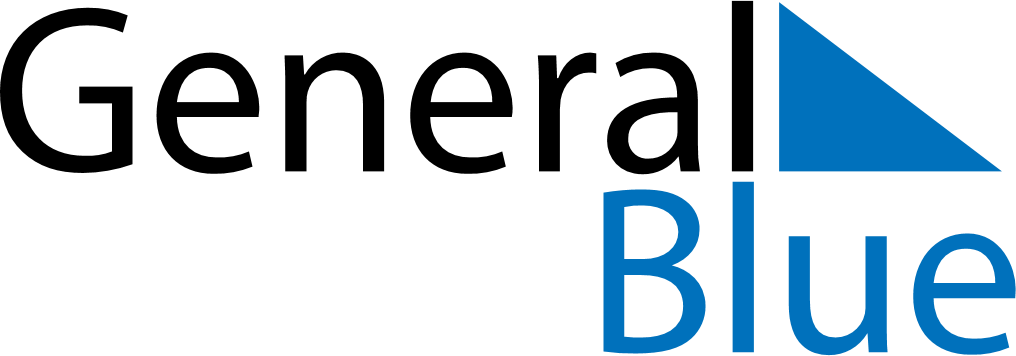 March 2025March 2025March 2025NamibiaNamibiaMONTUEWEDTHUFRISATSUN1234567891011121314151617181920212223Independence Day2425262728293031